Charmeoffensive in Wellnessbereich und GästebadWaffelpiqué-Saunatücher, stilvolle Poolauflagen und kuschelige   Frottiertücher sorgen für das gewisse Etwas in Spa und GästebadLaichingen, 26.09.2018 – Die aktuelle Wellnesskollektion von Wäschekrone hebt das Spa-Erlebnis für den Gast auf eine höhere Ebene: Neue saugfähige Pool-Liegetücher mit eingenähter Kopfteil-Kappe und Saunatücher aus funktional-elegantem Waffelpiqué kreieren eine Wohlfühlatmosphäre für erholsame, tiefenentspannte Stunden. Die besonders flauschigen Frottiertücher der Serie „Flausch-Cotton“ hinterlassen ein samtweiches Gefühl auf der Haut und verleihen dem Wellnessbereich oder Gästebad mit den neuen Farben Vanille, Mokka, Lemon und Türkisblau eine luxuriöse Note.Zurücklehnen und die Seele baumeln lassen...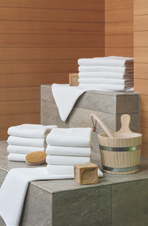 Eine besonders angenehme Haptik bieten die neuen Waffelpiqué-Saunatücher von Wäschekrone. Bestehend aus 100 Prozent Baumwolle ist die saugfähige, besonders schnell trocknende Piquéwäsche der ideale Begleiter für lange Wellnesstage und zahlreiche Saunagänge. Mit ihren Maßen von 70 x 200 cm haben die Saunatücher die optimale Größe und sind dennoch leicht im Gewicht. In reinem Weiß erhältlich, runden sie aufgrund der Waffelpiqué-Struktur den Gesamteindruck des Wellnessbereichs stilvoll ab. Dank ihrer Kochfestigkeit sind die Waffelpiqué-Saunatücher zudem auch äußerst pflegeleicht sowie hygienisch und damit optimal für die Anforderungen der Hotellerie geeignet.  Elegante FunktionalitätDie neuen Pool-Liegetücher laden Hotelgäste zum bequemen Verweilen zwischen den Saunagängen oder der nächsten Runde im Pool ein. 100 prozentige Baumwolle garantiert neben dem angenehmen Hautgefühl eine hohe Saugfähigkeit. Die strahlend weißen Liegetücher (70 x 200 cm) verleihen einen einheitlichen, hochwertigen Look und sind wie gewohnt kochfest. Ein echtes Komfortplus ist die integrierte 30 cm lange Kappe für das Kopfteil der Liege, die ein Verrutschen des Tuchs verhindert. Somit machen die stets glatten und perfekt sitzenden Liegetücher in jedem Hotel-Spa eine gute Figur und dem Abschalten sowie Genießen stets nichts mehr im Weg.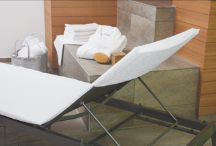 Samtweiche Luxus-MomenteHier ist der Name Programm: Die neuen „Flausch-Cotton“ Walkfrottier-Handtücher von Wäschekrone überzeugen durch ein flauschiges sowie anschmiegsames Gefühl auf der Haut und sind gleichzeitig besonders saugfähig. Auch optisch sticht die Linie ins Auge: Der elegante Abschluss durch drei gewebte Tiefgänge sorgt für einen hochwertigen Look. Verschiedene Größen von Seif- bis Saunatuch werden in der Farbe Weiß angeboten. Darüber hinaus bringen Handtücher (50 x 100 cm) und Duschtücher (70 x 140 cm) mit den frischen Farben Vanille, Mokka, Lemon und Türkisblau auflockernde, moderne Farbtupfer ins Spa oder Gästebad. Aus 100 Prozent Baumwolle gefertigt (entweder gebleicht oder stückgefärbt), ist die Frottierwäsche koch- und strapazierfest sowie schnelltrocknend und bringt damit alles mit, um sich im dauerhaften Hotelbetrieb zu bewähren.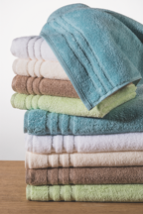 Alles für den Gast 2018Die aktuelle Wellnesskollektion präsentiert Wäschekrone neben dem umfangreichen Sortiment an hochwertiger Tisch- und Bettwäsche auf der diesjährigen „Alles für den Gast“ vom 10. bis 14. November in Halle 8, Stand 503. wäschekrone.de BildanforderungBildmaterial zum Download finden Sie in unserem Medienportal press-n-relations.amid-pr.com (Suchbegriff „Waeschekrone-Frottierwaesche-2018“) Selbstverständlich schicken wir Ihnen die Dateien auch gerne per E-Mail zu. Kontakt: waeschekrone@press-n-relations.deWäschekroneDas Laichinger Unternehmen Wäschekrone steht seit 1960 für hochwertige Hotel- und Gastronomiewäsche. Heute zählt das Unternehmen mit über 80 Mitarbeitern zu den bedeutendsten Anbietern in diesem Segment und entwickelt zeitgemäße, zukunftsorientierte textile Komplettlösungen für den Profibereich. Das breit gefächerte Angebot umfasst Tischwäsche, Bettwäsche, Betten, Bettwaren, Matratzen, Lattenroste, Frottierwaren, Küchenwäsche und Berufsbekleidung. Die Artikel werden international vertrieben. Das große Netz an regional ansässigen Fachberatern ist eine ausgewiesene Stärke der Wäschekrone. Im persönlichen Gespräch vor Ort gehen die Experten auf individuelle Kundenwünsche ein und entwickeln auf Wunsch auch maßgeschneiderte Wäschelösungen, mit denen Hoteliers und Gastronomen ihre Individualität unterstreichen können – beispielsweise mit raffinierten Einstickungen, Einwebungen oder kompletten Eigenkollektionen. Die hauseigene Fertigung mit Konfektion und Stickerei sichert dabei höchste Produktqualität und Flexibilität. Eine weitere Vertriebsplattform ist der Wäschekrone-Online-Shop unter www.waeschekrone.de. Darüber hinaus bietet der Fabrikverkauf von Wäschekrone in Laichingen auch für Privatkunden Profiqualität zu attraktiven Preisen und als Ergänzung dazu eine sehr umfangreiche Kollektion an exklusiven Heimtextilien bedeutender Markenhersteller.Weitere Informationen:Wäschekrone GmbH & Co. KGKatrin FischerHirschstraße 98D-89150 LaichingenTel.: +49 7333 804-873Fax: +49 7333 804-973presse@waeschekrone.dewww.waeschekrone.dePresse- und Öffentlichkeitsarbeit:Press’n’Relations GmbH Natasa ForstnerMagirusstraße 33 D-89077 UlmTel.: +49 731 96 287-17 Fax: +49 731 96 287-97waeschekrone@press-n-relations.de
www.press-n-relations.de